ЗАЯВКА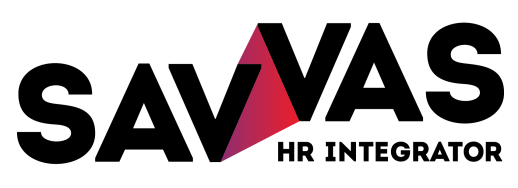 на подбор персонала ОПИСАНИЕ ВАКАНСИИЗАДАЧИТРЕБОВАНИЯУСЛОВИЯЧек-лист Перечислите 5 пристрелочных вопросов и примерные ответы на них, на которые должен ответить кандидат, что бы вы захотели пообщаться с ним.  Чек-лист 2Причина поиска? Как долго ищите?  Сколько кандидатов отсмотрели, что не подошло? С кем работаете (подключены ли внешние провайдеры)?  Сложности поиска? Стоп лист? Срочность? Этапы интервью (сколько их у Вас)?Возможность встречи в офисе компании, участия в собеседовании с кандидатом?ОБЪЕМ РАБОТКакие еще вакансии вы готовы передать нам в работу?  Планируете ли сотрудничать в будущем? Если да, можем сразу согласовать скидку за объем и рекрутинговый план на год. РЕКРУТЕРСКАЯ ИНФОРМАЦИЯ | ОЦЕНКА ГОТОВНОСТИ К СОТРУДНИЧЕСТВУ 1.	Заявка на подбор2.	Договор с Приложением №13.	План собеседований с руководителем4.	Стоп-лист кандидатов5.	Чек-лист вопросов6.	Описание вакансииВакансияНазвание КомпанияБренд, сайт, год основания, общий штат, штат отдела, преимуществаКонтактное лицоФИО, должность, контактыНепосредственный руководитель ФИО, должность, контактыЧто делаетОписание задачОцифрованность вакансии Какой план и цели? На месяц и год. Сколько нужно сделать итераций (повторений), чтобы его достичь.ПолВозрастОбразованиеПрофессиональные навыкиТехнологииКомпьютерные программы, языки программирования, технологииВладения языкамиВ какой областиИз каких компаний, структур смотрим?Личностные компетенции В вольной форме опишите свои пожелания  Зарплатная вилкаОклад на исп. срок и оклад / совокупный на исп. срок и после. ОформлениеПо ТК, размер официальной части зпМесто работыЛокацияГрафик работыОт и доВид работыофис /разъездной/ удаленнаяСоциальный пакетПерспективы роста